                      Notulen ledenvergadering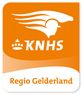 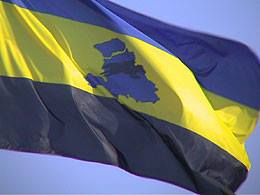                       Kringvereniging Noord Veluwe en Oost Flevoland                       Datum:	17 mei 2021                      Aanvang:	20.00 uur				                      Locatie:	online	Opening: 20:13 uur opent voorzitter Vincent Sprenger de vergadering.Notulen van de online najaarsvergadering van 30 november 2020:                                              (zie website www.kringnvf.nl) De notulen worden goed gekeurd, er zijn geen op- of aanmerkingen.Ingekomen stukken: Geen ingekomen stukkenMededelingen: Vandaag 17 mei 2021, is bekend gemaakt dat de meetmomenten weer opengesteld mogen worden. Omdat er al diverse verenigingsmeetmomenten zijn aangevraagd mogen deze tot halverwege juni doorgang vinden, daarna worden alleen de wedstrijden als meetmomenten goed gekeurd volgens de outdoor kalender, zoals deze is vastgesteld tijdens de najaarsvergadering.Het plan is om twee van deze meetmomenten te gebruiken als selectie meetmoment, voor zowel de pony’s als de paarden voor beiden disciplines. Tinet Schutte vraagt waarom er niet nog alsnog drie meetmomenten worden gebruikt, er zijn wel een aantal verenigingen die een selectie meetmoment willen organiseren. We denken dat dit te krap wordt maar beslissen als bestuur later deze week hoeveel en welke meetmomenten er gebruikt gaan worden. Dit wordt gepubliceerd op de site van de kring nvf.Bestuurszaken:Financieel jaarverslag 2020 Het overzicht met de jaarcijfers wordt gepubliceerd en penningmeester Gerjan van Apeldoorn licht het toe. Er zijn geen op- of aanmerkingen, alles ziet er goed uit. Gerjan geeft nog aan dat, net als afgelopen jaar, ook dit jaar de verenigingen maar de helft van de contributie hoeven te betalen i.v.m. Corona. Wel wordt er aangegeven dat er nog veel facturen open staan, de oproep aan de verenigingen om de contributie van 2020 z.s.m. te voldoen.Verslag kascontrole Annemieke Kool en Evelien Kraaijenbrink hebben de kascontrole gedaan en geven aan dat alles klopt. We bedanken Annemieke en Evelien voor de kascontrole..Benoeming nieuw kascommissielid: Omdat Annemieke de controle al twee jaar achter elkaar heeft gedaan, wordt er nieuw lid voor de kascommissie gezocht. Tinet Schutte biedt zich aan en dus zullen Tinet en Evelien de volgende kascontrole doen. Patrick van Leeuwen geeft aan zich alvast beschikbaar te stellen voor de kascontrole van de voorjaarsvergadering 2022.Nieuws vanuit de regiovergaderingen:WBTR regeling Vincent geeft aan dat verenigingen hier goed naar moeten kijken, het is verstandig om als vereniging een bestuursaansprakelijkheidsverzekering te hebben.Vanaf 1 april jurylid op voorterrein dressuurwedstrijden De Knhs stelt een jury als toezichthouder op het voorterrein verplicht tijdens de dressuurwedstrijden. Er wordt nog gekeken om hierin nog flexibel te zijn voor de kleine wedstrijden i.v.m. de kosten voor een extra jury.Startpas De universele startpas wordt afgeschaft. Misschien moet er een afdracht  per start betaald gaan worden, hier wordt nog naar gekeken. Flex springwedstrijden Hiervoor gaan er pilot wedstrijden plaatsvinden naast de gewone reguliere springwedstrijden.IT de Knhs heeft plannen voor de vernieuwing van o.a. het concoursprogamma.Aftreden Het is Vincent zijn laatste jaar als bestuurslid regio, hij treedt af met de najaarsvergadering. Er is al een kandidaat aangewezen die erover na gaat denken of ze deze functie wil overnemen. Ook de voorzitter van de regio treedt tijdens de najaarsvergadering af.Wedstrijdkalender indoor 2021/2022 bepalen en vaststellen selectiewedstrijden:De kalender wordt vastgesteld. De selectiewedstrijden zijn als volgt:Hulshorst 5/6 november 1e selectie dressuur paarden (klasse L en Z)WWNA 19/20 november 1e selectie dressuur paarden (klasse B en M)Nunspeet 3/4  december 2e selectie dressuur paarden (klasse L en Z)Wezep 3/4  december 2e selectie dressuur paarden (klasse B en M)Hierden 7/8 januari 3 selectie dressuur paarden (L en Z)Vaassen 7/8 januari 3e selectie dressuur paarden (B en M)Hierden 20 november 1e selectie springen paardenNunspeet 10/11 december 2e selectie springen paardenWezep 15 januari 3e selectie springen paardenNunspeet 12/13 november 1e selectie dressuur pony’sVaassen 10/11 december 2e selectie dressuur pony’sHulshorst 14/15 januari 3e selectie dressuur pony’sWezep 29/30 oktober 1e selectie springen pony’sHierden 4 december 2e selectie springen pony’sWWNA 8 januari 3e selectie springen pony’sHet verzoek is om de aangevraagde wedstrijd(en) uiterlijk 15 juni a.s. in te voeren in Mijn KNHS. Na 15 juni zal de regiosecretaris starten met het goedkeuren van de in Mijn KNHS opgevoerde wedstrijden waarbij de vastgestelde kalender de norm is.Er kunnen geen extra dagen, rubrieken of disciplines toegevoegd worden zonder toestemming vanuit de kring.Volgende vergadering: De najaarsvergadering zal zijn op maandag 15 november in de kantine van de Noord Veluweruiters te Oldebroek.Rondvraag: Patrick vraagt of toezichthouder dressuur verplicht is vanaf nu, voor zowel binnen als buiten en gaat iedereen dit ook doen? De Knhs heeft het in principe verplicht gesteld vanaf 1 april.  Lonneke geeft aan dat op de site van de regio staat dat de inschrijvingen voor de kampioenschappen indoor op uiterlijk 3 januari binnen moeten zijn terwijl er nog selectiewedstrijden zijn binnen onze kring op 7 januari. Vincent gaat dit navragen bij de regio, wellicht wordt het nog aangepast.Sluiting: Om 21:43 uur bedankt Vincent iedereen voor de aanwezigheid via de online vergadering en sluit de vergadering.